Приложение 6. Страница героя ВКонтакте. Материалы для разрезания.СтатусИмяФамилияВозрастСемейное положениеМесто проживанияДеятельностьИнтересыДетиКачества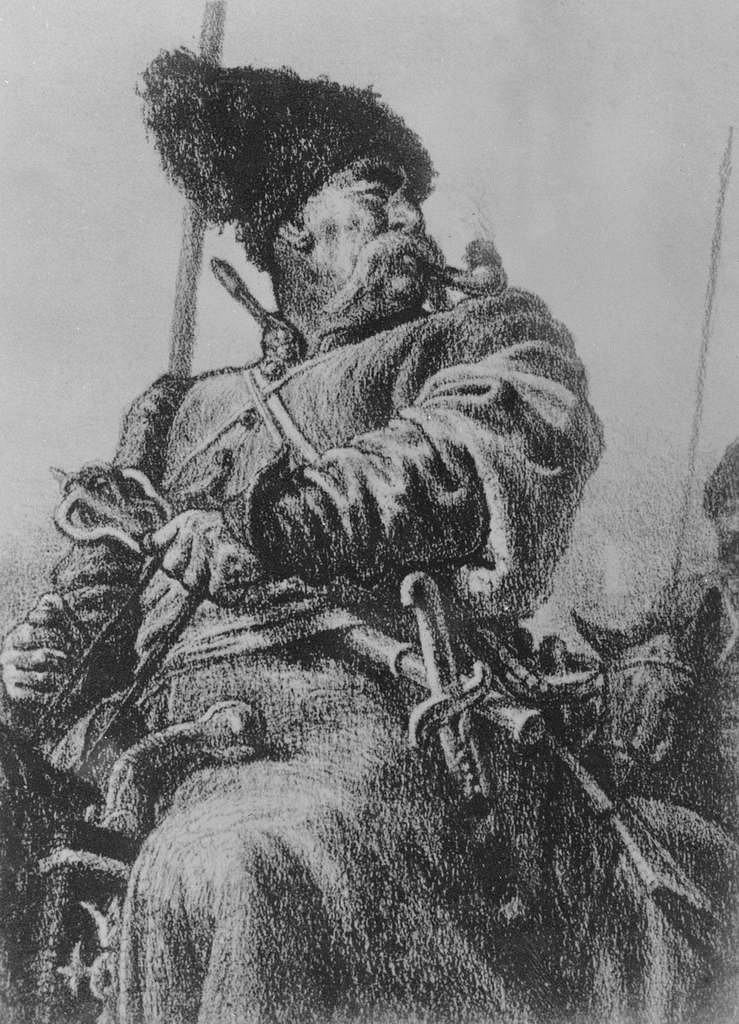 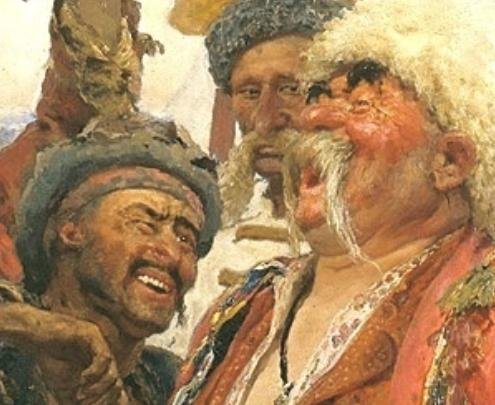 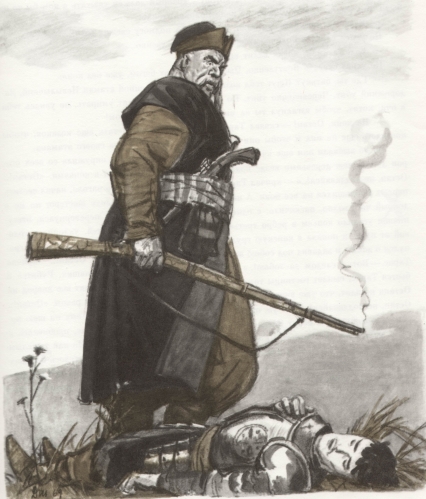 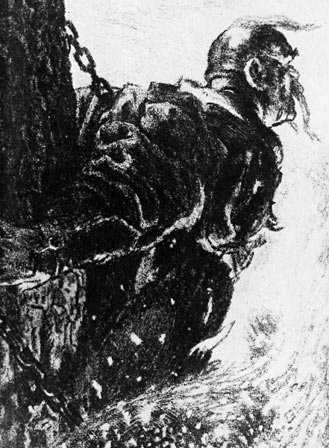  «Нет уз святее товарищества! Отец любит свое дитя, мать любит своё дитя, дитя любит отца и мать. Но это не то, братцы: любит и зверь своё дитя. Но породниться родством по душе, а не по крови, может только один человек».«Терпи, казак, атаманом  будешь!»«Есть еще порох в пороховницах!»«Ну что, сынку, помогли тебе твои ляхи?»Молодой, пожилой, старый, средних летЖенат, холост, замужем, не замужем, влюблён (влюблена) в кого, в активном поиске.Россия, Украина, Петербург, Москва, монастырь, деревняКазак, дворянин, дворянка, крестьянин, монах, домохозяйкаПрогулки на природе, упражнения в боевом искусстве, чтение романов, мечты о родном доме, гаданья.Сын, дочь, нет (указать имена)Патриотизм, преданность, искренность, способность любить, отвага, свободолюбие, смелость, отчаянность, верность.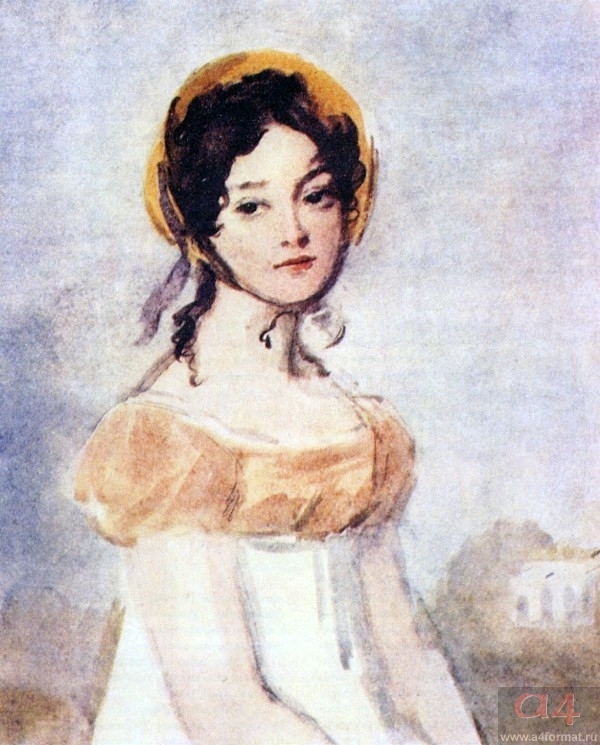 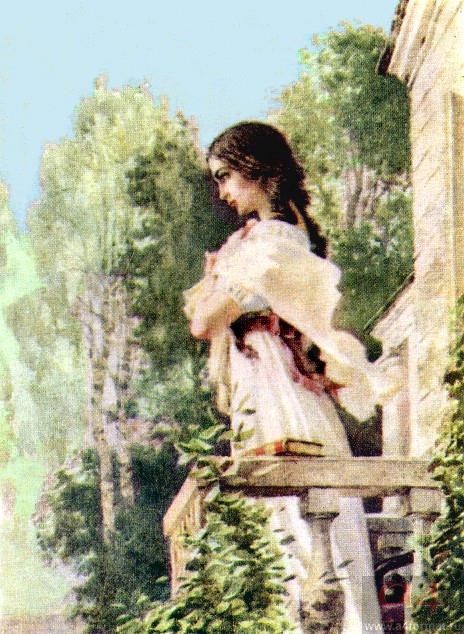 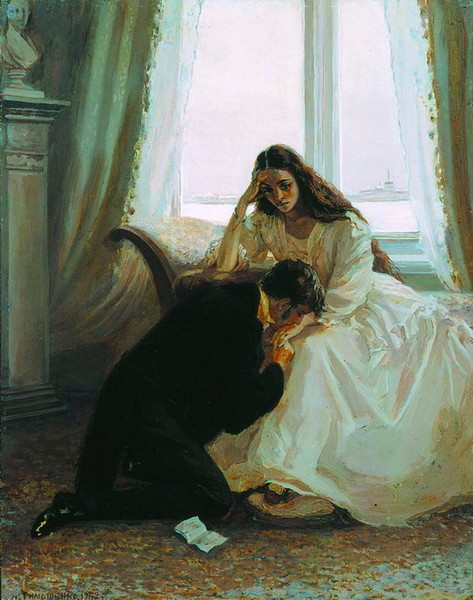 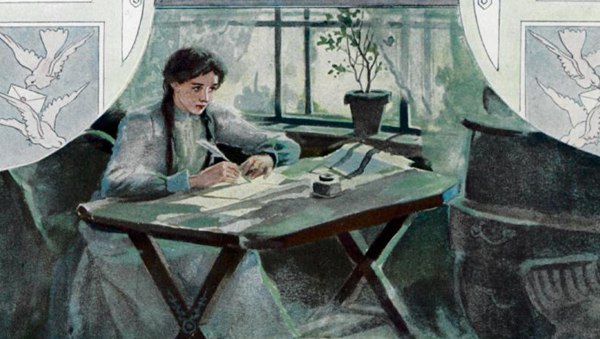 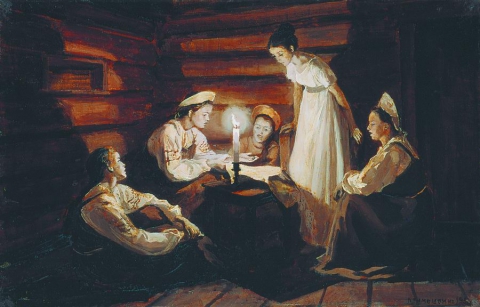 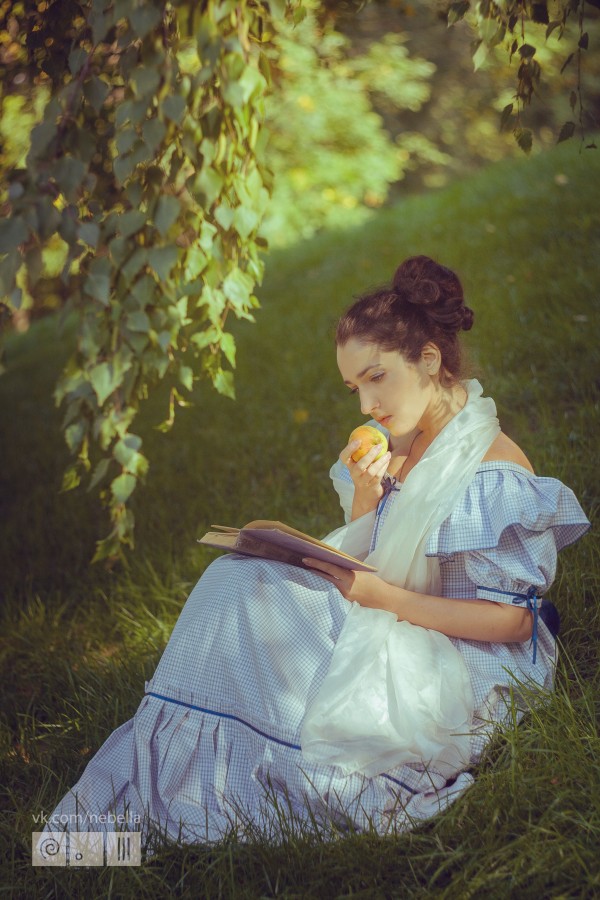 Итак, она звалась Татьяной.Ей рано нравились романы;Они ей заменяли всё…

…Я вас люблю (к чему лукавить?),Но я другому отдана;Я буду век ему верна.

Она любила на балконе 
Предупреждать зари восход…А счастье было так возможно,
Так близко!.. Но судьба моя
Уж решена.Я к вам пишу — чего же боле?Татьяна верила преданьям
Простонародной старины,
И снам, и карточным гаданьям,
И предсказаниям луны. 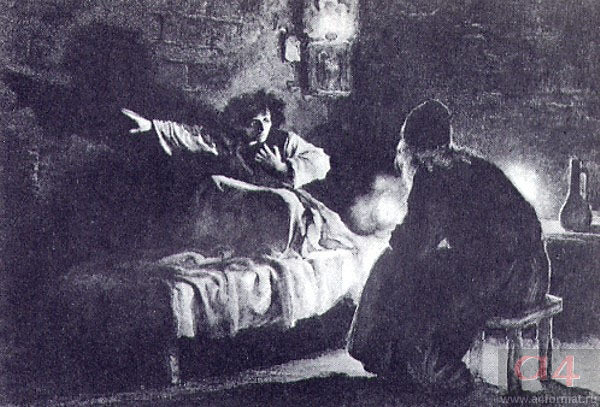 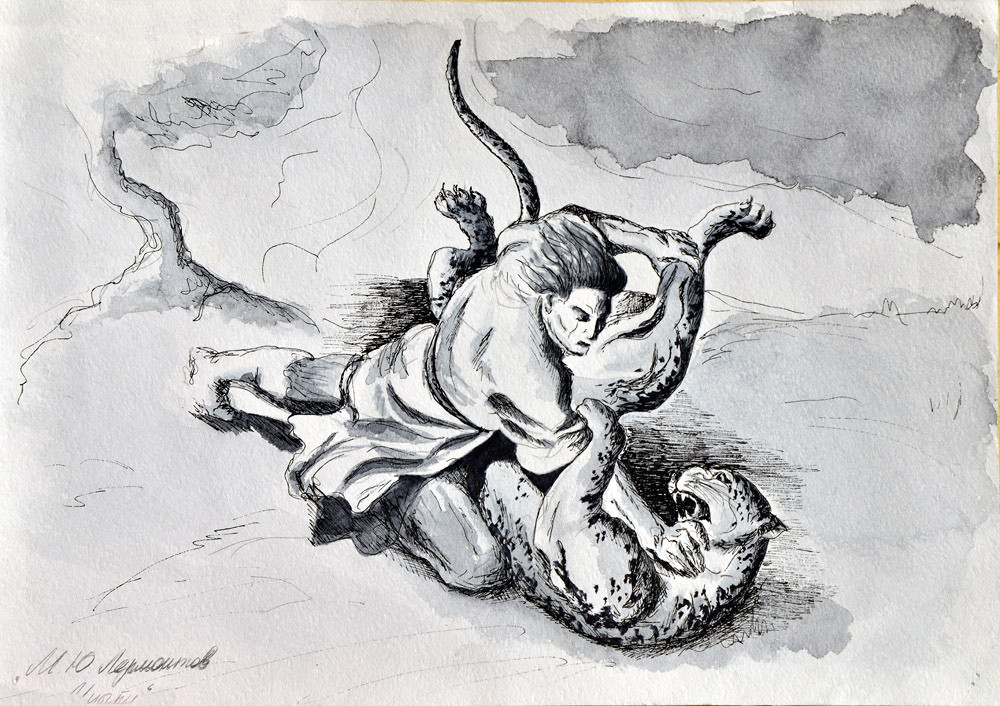 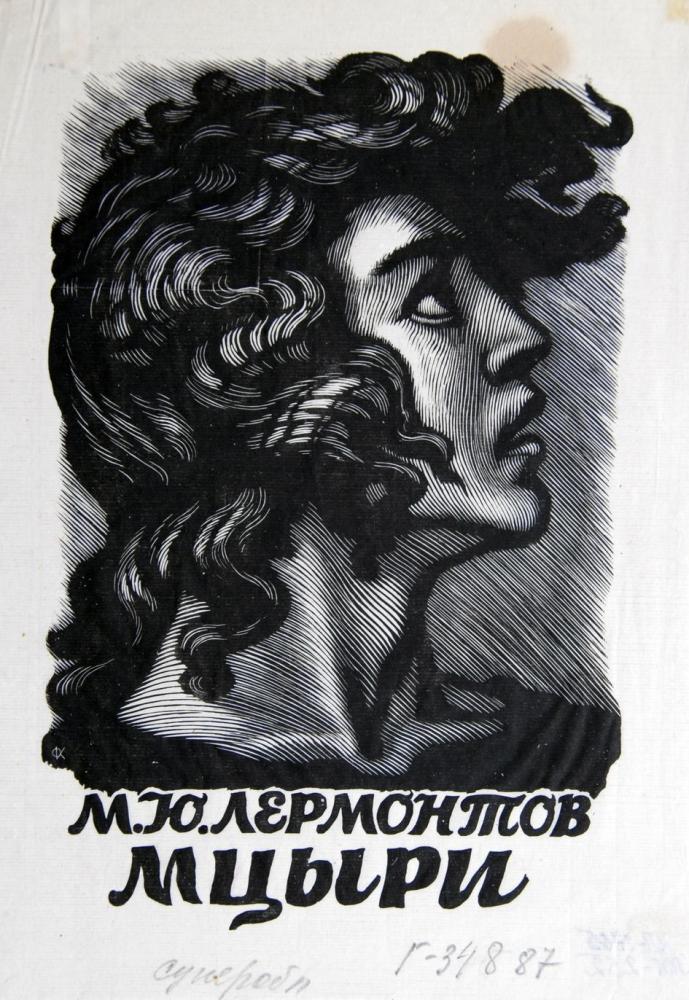 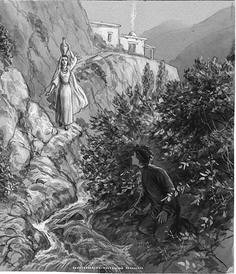 Угрюм и одинок,
Грозой оторванный листок,
Я вырос в сумрачных стенах
Душой дитя, судьбой монах.А душу можно ль рассказать? Я мало жил, и жил в плену.
Таких две жизни за одну,
Но только полную тревог,
Я променял бы, если б мог.И я был страшен в этот миг; 
Как барс пустынный, зол и дик,Держа кувшин над головой, 
Грузинка узкою тропой 
Сходила к берегу…                                              Воспоминанья тех минут 
Во мне, со мной пускай умрут.Ты жил, старик!
Тебе есть в мире что забыть,
Ты жил, — я также мог бы жить! 